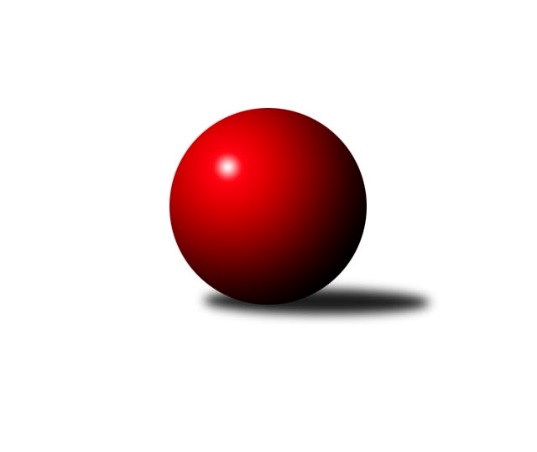 Č.12Ročník 2019/2020	19.1.2020Nejlepšího výkonu v tomto kole: 3217 dosáhlo družstvo: KK Slovan Rosice B2. KLZ B 2019/2020Výsledky 12. kolaSouhrnný přehled výsledků:KK Slovan Rosice B	- KK Šumperk	7:1	3217:3133	15.0:9.0	18.1.TJ Jiskra Otrokovice	- KK Mor.Slávia Brno	6:2	3186:3166	13.0:11.0	18.1.TJ Sokol Luhačovice	- KK Vyškov		dohrávka		23.1.Tabulka družstev:	1.	KK Slovan Rosice B	10	8	0	2	50.5 : 29.5 	132.0 : 108.0 	 3210	16	2.	KK Vyškov	9	7	0	2	46.0 : 26.0 	121.0 : 95.0 	 3178	14	3.	TJ Sokol Husovice	10	6	0	4	45.0 : 35.0 	128.5 : 111.5 	 3140	12	4.	KK Mor.Slávia Brno	11	6	0	5	49.0 : 39.0 	140.5 : 123.5 	 3106	12	5.	TJ Sokol Luhačovice	9	3	0	6	30.0 : 42.0 	101.0 : 115.0 	 3063	6	6.	TJ Jiskra Otrokovice	10	3	0	7	30.0 : 50.0 	106.5 : 133.5 	 3053	6	7.	KK Šumperk	11	2	0	9	29.5 : 58.5 	110.5 : 153.5 	 3089	4Podrobné výsledky kola:	 KK Slovan Rosice B	3217	7:1	3133	KK Šumperk	Eva Putnová	128 	 130 	 133 	116	507 	 2.5:1.5 	 514 	 127	113 	 158	116	Romana Valová	Barbora Bártková	137 	 135 	 129 	137	538 	 1:3 	 554 	 150	148 	 130	126	Adéla Příhodová	Šárka Palková	137 	 133 	 128 	133	531 	 2:2 	 522 	 110	135 	 148	129	Hana Jáňová	Aneta Ondovčáková	135 	 136 	 142 	136	549 	 4:0 	 511 	 124	127 	 125	135	Soňa Ženčáková	Eva Wendl	139 	 133 	 146 	136	554 	 3.5:0.5 	 499 	 135	133 	 117	114	Ludmila Mederová	Eva Dosedlová	131 	 142 	 135 	130	538 	 2:2 	 533 	 121	144 	 144	124	Růžena Smrčkovározhodčí: Milan BružaNejlepšího výkonu v tomto utkání: 554 kuželek dosáhli: Adéla Příhodová, Eva Wendl	 TJ Jiskra Otrokovice	3186	6:2	3166	KK Mor.Slávia Brno	Marta Zavřelová	129 	 124 	 118 	128	499 	 3:1 	 490 	 113	121 	 130	126	Martina Hájková	Monika Niklová	165 	 131 	 131 	110	537 	 1.5:2.5 	 563 	 143	131 	 151	138	Gabriela Helisová	Renata Mikulcová st.	130 	 143 	 110 	142	525 	 3:1 	 496 	 109	120 	 147	120	Lenka Indrová	Hana Jonášková	128 	 155 	 116 	133	532 	 1.5:2.5 	 559 	 128	150 	 140	141	Tereza Nová	Hana Stehlíková	146 	 127 	 156 	117	546 	 2:2 	 532 	 137	138 	 130	127	Lenka Kričinská	Kateřina Fryštacká	132 	 146 	 137 	132	547 	 2:2 	 526 	 137	132 	 124	133	Martina Dosedlovározhodčí: Michael Divílek st.Nejlepší výkon utkání: 563 - Gabriela HelisováPořadí jednotlivců:	jméno hráče	družstvo	celkem	plné	dorážka	chyby	poměr kuž.	Maximum	1.	Eva Dosedlová 	KK Slovan Rosice B	563.78	373.4	190.4	3.9	6/6	(613)	2.	Hana Stehlíková 	TJ Jiskra Otrokovice	559.40	376.3	183.2	2.7	5/7	(592)	3.	Zuzana Štěrbová 	KK Vyškov	556.28	374.8	181.5	5.0	5/5	(578)	4.	Kateřina Zapletalová 	KK Šumperk	549.45	377.9	171.6	5.4	4/6	(586)	5.	Gabriela Helisová 	KK Mor.Slávia Brno	547.32	365.6	181.7	4.4	5/6	(571)	6.	Eva Wendl 	KK Slovan Rosice B	544.58	372.3	172.3	5.1	6/6	(577)	7.	Pavla Fialová 	KK Vyškov	538.12	358.1	180.0	6.0	5/5	(565)	8.	Lucie Oriňáková 	TJ Sokol Husovice	537.77	369.1	168.7	6.6	6/6	(562)	9.	Šárka Nováková 	TJ Sokol Luhačovice	536.63	358.5	178.2	6.4	6/6	(597)	10.	Kateřina Fryštacká 	TJ Jiskra Otrokovice	535.50	367.8	167.8	6.8	7/7	(570)	11.	Růžena Smrčková 	KK Šumperk	535.42	364.7	170.7	3.3	6/6	(594)	12.	Markéta Gabrhelová 	TJ Sokol Husovice	535.33	370.5	164.9	4.5	6/6	(598)	13.	Barbora Bártková 	KK Slovan Rosice B	534.00	356.5	177.6	5.0	4/6	(551)	14.	Petra Dosedlová 	KK Slovan Rosice B	530.27	371.2	159.1	10.3	5/6	(560)	15.	Šárka Palková 	KK Slovan Rosice B	529.30	365.9	163.5	8.0	4/6	(564)	16.	Aneta Ondovčáková 	KK Slovan Rosice B	526.93	353.8	173.1	4.7	5/6	(582)	17.	Lenka Hanušová 	TJ Sokol Husovice	526.33	359.6	166.7	5.6	6/6	(573)	18.	Romana Valová 	KK Šumperk	524.84	362.9	161.9	8.2	5/6	(581)	19.	Blanka Sedláková 	TJ Sokol Husovice	523.90	354.0	169.9	8.0	6/6	(553)	20.	Lucie Kelpenčevová 	TJ Sokol Husovice	523.28	357.4	165.9	6.2	5/6	(540)	21.	Ludmila Mederová 	KK Šumperk	522.42	360.8	161.6	8.8	4/6	(544)	22.	Martina Dosedlová 	KK Mor.Slávia Brno	522.17	354.9	167.3	7.9	6/6	(537)	23.	Romana Sedlářová 	KK Mor.Slávia Brno	521.50	357.0	164.5	5.1	4/6	(542)	24.	Ludmila Pančochová 	TJ Sokol Luhačovice	520.90	357.1	163.9	6.4	5/6	(561)	25.	Renata Mikulcová  st.	TJ Jiskra Otrokovice	520.86	354.3	166.5	9.4	7/7	(534)	26.	Monika Hubíková 	TJ Sokol Luhačovice	520.40	356.7	163.7	6.1	5/6	(541)	27.	Lenka Hrdinová 	KK Vyškov	520.40	359.8	160.6	7.0	5/5	(537)	28.	Katrin Valuchová 	TJ Sokol Husovice	519.10	354.4	164.7	8.3	5/6	(546)	29.	Adéla Příhodová 	KK Šumperk	515.45	342.8	172.7	5.7	4/6	(554)	30.	Hana Krajíčková 	TJ Sokol Luhačovice	512.83	357.8	155.0	8.8	6/6	(563)	31.	Monika Tilšerová 	KK Vyškov	511.88	356.0	155.9	10.3	4/5	(518)	32.	Michaela Varmužová 	KK Mor.Slávia Brno	511.83	347.4	164.4	3.6	5/6	(586)	33.	Lenka Kričinská 	KK Mor.Slávia Brno	510.61	355.5	155.1	8.5	6/6	(567)	34.	Hana Konečná 	TJ Sokol Luhačovice	506.00	352.0	154.0	7.3	5/6	(544)	35.	Tereza Vidlářová 	KK Vyškov	503.25	349.5	153.8	8.5	4/5	(520)	36.	Hana Jáňová 	KK Šumperk	500.86	342.2	158.7	9.2	6/6	(592)	37.	Andrea Katriňáková 	TJ Sokol Luhačovice	500.20	349.4	150.8	8.9	5/6	(550)	38.	Soňa Ženčáková 	KK Šumperk	487.77	346.6	141.2	14.9	6/6	(528)	39.	Hana Jonášková 	TJ Jiskra Otrokovice	484.64	345.9	138.7	13.4	7/7	(532)	40.	Helena Konečná 	TJ Sokol Luhačovice	473.25	334.5	138.8	14.8	4/6	(504)	41.	Marta Zavřelová 	TJ Jiskra Otrokovice	466.48	334.5	132.0	13.8	7/7	(514)		Michaela Kouřilová 	KK Vyškov	553.00	370.5	182.5	5.5	2/5	(575)		Anna Štraufová 	KK Slovan Rosice B	545.50	367.2	178.3	4.2	3/6	(588)		Monika Niklová 	TJ Jiskra Otrokovice	535.69	353.9	181.8	6.4	4/7	(594)		Simona Koreňová 	KK Vyškov	534.58	358.3	176.3	6.1	3/5	(557)		Ilona Olšáková 	KK Mor.Slávia Brno	534.00	365.0	169.0	7.2	3/6	(566)		Kateřina Petková 	KK Šumperk	533.00	374.0	159.0	6.0	1/6	(533)		Lucie Trávníčková 	KK Vyškov	525.78	354.6	171.2	7.1	3/5	(554)		Tereza Nová 	KK Mor.Slávia Brno	524.00	356.9	167.1	8.9	3/6	(559)		Eva Putnová 	KK Slovan Rosice B	522.50	354.5	168.0	4.8	3/6	(542)		Renáta Mikulcová  ml.	TJ Jiskra Otrokovice	503.50	360.0	143.5	11.5	2/7	(526)		Lenka Indrová 	KK Mor.Slávia Brno	496.00	348.0	148.0	9.0	1/6	(496)		Tereza Kalavská 	KK Slovan Rosice B	492.00	343.0	149.0	12.0	1/6	(492)		Radka Šindelářová 	KK Mor.Slávia Brno	483.33	323.4	159.9	8.0	3/6	(498)		Martina Hájková 	KK Mor.Slávia Brno	474.33	350.7	123.7	13.0	3/6	(490)		Marcela Příhodová 	KK Šumperk	466.50	337.0	129.5	12.0	2/6	(477)		Jitka Bětíková 	TJ Jiskra Otrokovice	461.25	325.0	136.3	16.0	4/7	(472)		Veronika Dufková 	TJ Sokol Husovice	451.00	314.0	137.0	14.5	2/6	(478)		Radka Rosendorfová 	TJ Sokol Husovice	448.00	325.0	123.0	15.0	1/6	(448)Sportovně technické informace:Starty náhradníků:registrační číslo	jméno a příjmení 	datum startu 	družstvo	číslo startu20652	Tereza Nová	18.01.2020	KK Mor.Slávia Brno	1x6712	Martina Hájková	18.01.2020	KK Mor.Slávia Brno	1x24344	Lenka Indrová	18.01.2020	KK Mor.Slávia Brno	1x
Hráči dopsaní na soupisku:registrační číslo	jméno a příjmení 	datum startu 	družstvo	26109	Marta Zavřelová	18.01.2020	TJ Jiskra Otrokovice	21177	Monika Niklová	18.01.2020	TJ Jiskra Otrokovice	Program dalšího kola:13. kolo23.1.2020	čt	17:00	TJ Sokol Luhačovice - KK Vyškov (dohrávka z 12. kola)	1.2.2020	so	9:00	TJ Jiskra Otrokovice - KK Šumperk	1.2.2020	so	9:00	KK Slovan Rosice B - TJ Sokol Luhačovice				KK Mor.Slávia Brno - -- volný los --	1.2.2020	so	15:00	TJ Sokol Husovice - KK Vyškov	Nejlepší šestka kola - absolutněNejlepší šestka kola - absolutněNejlepší šestka kola - absolutněNejlepší šestka kola - absolutněNejlepší šestka kola - dle průměru kuželenNejlepší šestka kola - dle průměru kuželenNejlepší šestka kola - dle průměru kuželenNejlepší šestka kola - dle průměru kuželenNejlepší šestka kola - dle průměru kuželenPočetJménoNázev týmuVýkonPočetJménoNázev týmuPrůměr (%)Výkon5xPavla FialováVyškov5865xPavla FialováVyškov112.735864xGabriela HelisováMS Brno5632xSimona KoreňováVyškov107.155571xTereza NováMS Brno5594xŠárka NovákováLuhačovice106.775552xSimona KoreňováVyškov5575xGabriela HelisováMS Brno106.765634xŠárka NovákováLuhačovice5551xTereza NováMS Brno1065594xEva WendlRosice B5544xEva WendlRosice B103.79554